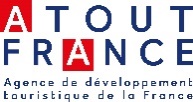 L’appui à l’innovation constitue l’une des priorités stratégiques d’Atout France afin de favoriser sa prise en compte dans le processus de développement touristique et de faire de l’innovation un des leviers d’attractivité et de compétitivité de la destination France. L’innovation a toujours été naturellement présente au cœur de toute démarche touristique pour surprendre, étonner le visiteur et le fidéliser. Mais aujourd’hui plus encore, alors même que les façons d’opérer, les attentes sociétales et environnementales, les habitudes de voyage sont toutes profondément bouleversées, l’innovation au sein des entreprises du tourisme devient cruciale, pour séduire à nouveau les touristes, susciter des émotions nouvelles et les faire revenir en France. Stagiaire « Innovation » H/FAu sein de la Direction Entreprises, Innovation et Professionnalisation, vous exercerez vos missions en collaboration avec l’équipe Innovation (3 personnes) et vous participerez aux différentes actions menées par l’agence au profit des startups, notamment dans le cadre de l’appui au développement et à la visibilité des solutions innovantes :Gestion des contacts startups sur une base de données CRM ;Participation à la refonte du site Web de l’agence : création et mise à jour de contenus ;ise en œuvre des « Espaces Innovation » et accompagnement des startups sur les salons Rendez-vous en France et Journées Partenariales 2023.L'innovation étant un sujet transversal dans le tourisme, vous serez immergé dans une fonction qui vous permettra de découvrir différents enjeux touristiques et de nombreuses solutions innovantes ainsi que le rôle d'un opérateur d'Etat en tourisme.Votre profil :De niveau Bac + 4, étudiant en Master 2 tourisme, université ou grande école.Vous avez une bonne connaissance du secteur touristique et de l’écosystème innovation.Vous maîtrisez la suite Microsoft office et vous êtes à l’aise avec les outils informatiques (site internet, CRM…)Vous faites preuve de dynamisme et de rigueur, doté(e) d’un bon sens de l’organisation, vous aimez travailler en équipe et faites preuve d’une très grande réactivité pour mener plusieurs tâches en même temps. Pour nous rejoindre :Nous vous offrons un stage pour une durée de 6 mois à pourvoir dès que possible, basé à Paris.Si votre profil correspond à celui décrit ci-dessus et si vous êtes intéressé(e), nous vous invitons à adresser votre candidature avec la référence Innovation  à Anissa GHARIANI, Responsable du Développement RH à l’adresse suivante : recrutement@atout-france.fr